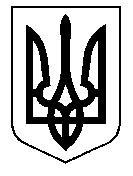 У К Р А Ї Н А Кам’янсько-Дніпровська міська радаКам’янсько-Дніпровського району Запорізької областіТридцять сьома сесія восьмого скликанняР І Ш Е Н Н Я 12 червня 2020 року           м. Кам’янка - Дніпровська                                  № 12Про внесення змін до Програми запобіганняпідтоплення території об’єднаної територіальноїгромади Кам’янсько-Дніпровської міської радина 2020-2022 роки Керуючись п. 22  ст.26 Закону України «Про місцеве самоврядування в Україні», ст.ст. 85, 91 Бюджетного кодексу України, Водним кодексом України, Законом України «Про охорону навколишнього природного середовища», з метою запобігання підтоплення території населених пунктів об’єднаної територіальної громади, міська радаВИРІШИЛА:          1. Внести зміни до Програми запобігання підтоплення території об’єднаної територіальної громади Кам’янсько-Дніпровської міської ради  на 2020-2022 роки, виклавши додаток 2 в новій редакції (додаються).         2. Дане рішення є невід’ємною частиною рішення сесії міської ради від 17.12.2019 № 27 «Про затвердження Програми запобігання підтоплення території об’єднаної територіальної громади Кам’янсько-Дніпровської міської ради  на 2020-2022 роки».          3.  Контроль за виконанням даного рішення покласти на постійну комісію з питань соціально – економічного розвитку міста, інфраструктури, планування бюджету, фінансів, підприємництва та торгівлі.Міський голова                                                                 Володимир АНТОНЕНКО                                                             Додаток 2						до Програми запобігання підтоплення території 							об’єднаної територіальної громади Кам’янсько-							Дніпровської міської ради на 2020-2022 роки						(розділ VIII)П Е Р Е Л І Кзавдань і заходів реалізації Програму запобігання підтоплення території об’єднаної територіальної громади Кам’янсько-Дніпровської міської ради  на 2020-2022 рокиГоловний спеціаліст відділу економічного розвитку, інфраструктури та інвестицій 			       Галина ВЕЛИКАНОВА№з/пНайменування заходу і завданняОрієнтовний обсяг фінансування, (тис. грн.)Орієнтовний обсяг фінансування, (тис. грн.)Орієнтовний обсяг фінансування, (тис. грн.)Орієнтовний обсяг фінансування, (тис. грн.)№з/пНайменування заходу і завдання2020 рік2021 рік2022 рікРазом: 123456ТПКВКМБ 0219800 «Субвенція з місцевого бюджету державному бюджету на виконання програм соціально-економічного розвитку регіонів» передача коштів з бюджету об’єднаної територіальної громади Кам’янсько-Дніпровської міської ради (загальний фонд) до державного бюджету у вигляді субвенції, на:-придбання паливно-мастильних матеріалів;- ремонт насосу ЕЦВ-32;- ремонт автокрану (придбання коробки відбора потужності, пневмоклапану та флянець кардану)12,85015,08,22012,85015,08,220Разом:36,070--36,070